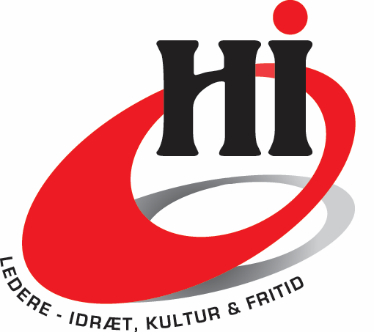 Halinspektørforeningen område 5
Invitation til områdemøde
Salling Hallerne – Roslev Vandrehjem
Virumvej 8 - 7880 RoslevTirsdag d. 15. august - 2017 kl. 09.00.I får dagsordenen til næste Områdemøde i god tid, da vi er på vej ind i ferieperioden hvor der afvikles ferie og fridage henover de kommende 6-8 uger og måske overser en mail. I forbindelse med mødet og afviklingen af HI touren 2017, hvor der vil være 2 runder i Harrevig og Morsø golfklubber, vil det være muligt at overnatte på Roslev Vandrehjem med spisning og efterfølgende kammeratligt samvær. Særskilt invitation er sendt til deltagerne, og endeligt program kommer senere. A – sport vil gerne medvirke til en fornøjelig morgenmad og frokost, samt at golferne også har præmier at kæmpe om – tak for det.Dagsorden:MorgenmadVelkomst og gennemgang af dagsordenPeter fra A - SPORT fortæller om firmaet og deres produkter Nyt fra HIBordet rundt, hvad sker der i anlæggene – gerne korte indlæg.Næste møde Eventuelt.Kort rundvisning i Salling HallerneFrokost.Med venlig hilsenOmråde 5Jan FrederiksenHaraldslund Vand – og KulturhusJan.frederiksen@aalborg.dk      mobil - 25206770Tilmelding på mail til Jan senest d. 7. august 